                  Edukacja wczesnoszkolna     kl. I a, I bLekcja 42                                                           czwartek, 28 maja 2020r.Temat: Planujemy wakacje.Dzisiaj na zajęciach powiecie, jakie znacie polskie miasta i ich zabytki. Opowiecie o swoich wakacyjnych planach. Ułożycie plan swojej podróży. Poznacie jednostkę objętości płynów i jej symbol. Będziecie mierzyć pojemność naczyń. Wykonacie proste ćwiczenia gimnastyczne.Potrzebne materiały:-Ćwiczenia polonistyczno-społeczne, str. 70-71 i 72-73;-Podręcznik matematyczno-przyrodniczy, str. 67;-Ćwiczenia matematyczno-przyrodnicze, str.62;Obejrzyjcie krótkie filmy o sposobach odmierzania płynów. Podobne doświadczenia możecie wykonać w domu z rodzicami.https://www.youtube.com/watch?v=7Ox5hQidp8QPo wykonaniu zadań wykonajcie ćwiczenia gimnastyczne proponowane na stronie:https://www.youtube.com/watch?v=CpBw0da2vksZadanie dla chętnych: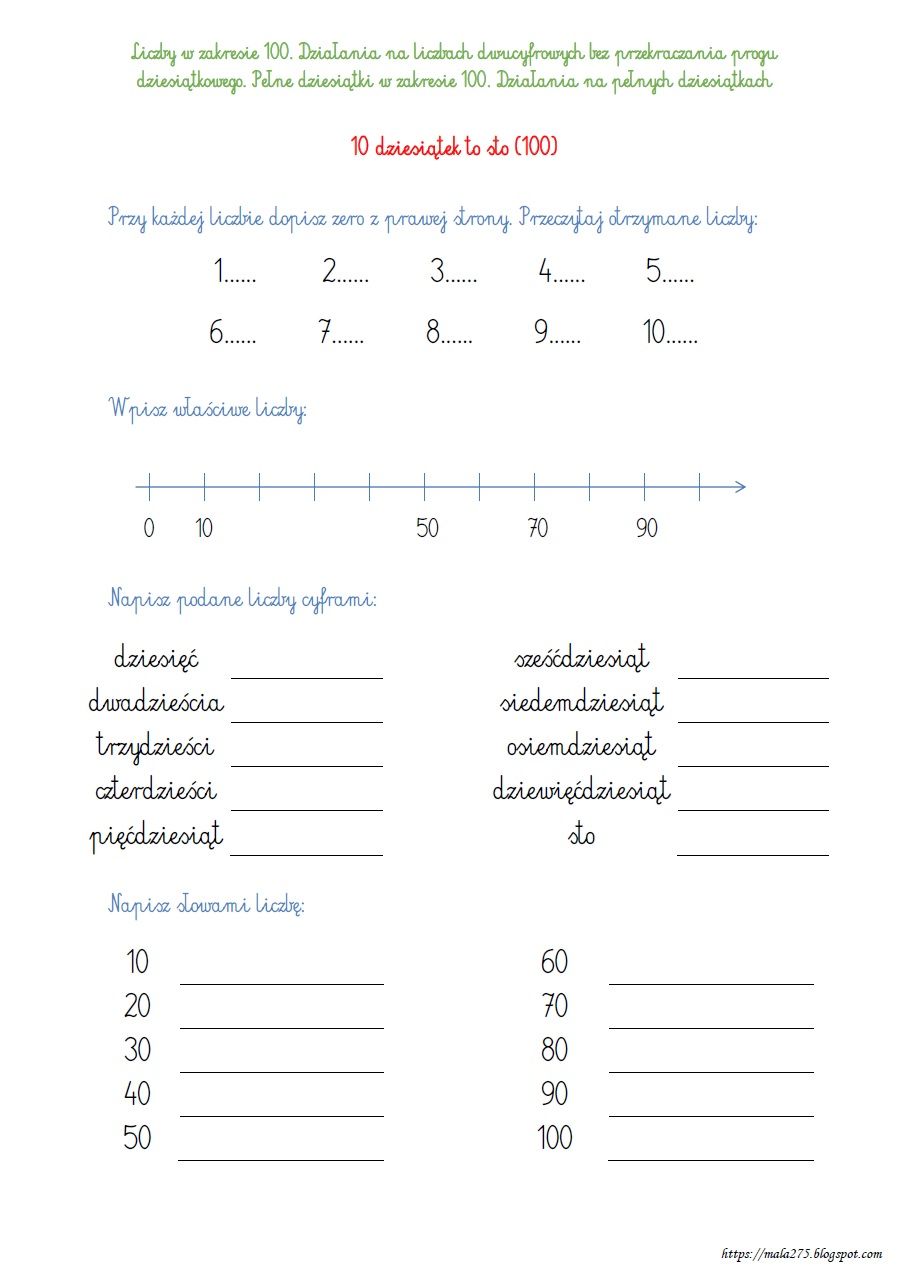 